Lake Ridge Elementary School7900 Lake Ridge Circle Riverdale, Georgia 30296Phone: 770-907-5170  Fax: 770-907-5185Mrs. Kelley Starks              	 	Dr. Juerita Barriere                		   LaTricia Bennett		  Principal				Assistant Principal           		   CounselorATTENTION ALL PARENTS AND FAMILIES!1% Budget Meeting:Tuesday, October 8, 2019 10:00 am Wednesday, October 9, 2019 10:00 amCome review the last year’s budget and share your input for use of this year’s 1% parent and family engagement budget!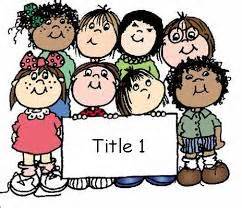 Your voice counts!  Hope to see you there!